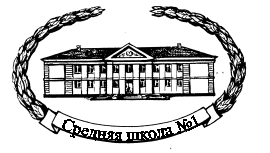 МУНИЦИПАЛЬНОЕ ОБЩЕОБРАЗОВАТЕЛЬНОЕ УЧРЕЖДЕНИЕСРЕДНЯЯ ОБЩЕОБРАЗОВАТЕЛЬНАЯ ШКОЛА  № 1РАССМОТРЕНА И РЕКОМЕНДОВАНА К УТВЕРЖДЕНИЮпедагогическим советом                                         «___»_____2013г.,  протокол №___ УТВЕРЖДЕНАприказом руководителя ОУот «___»_____2013г., №___   Директор МОУ СОШ №1____________Г.В. Поляков      РАБОЧАЯ ПРОГРАММАПО ИЗОБРАЗИТЕЛЬНОМУ ИСКУССТВУДЛЯ 2Б КЛАССАНА 2013-2014 УЧЕБНЫЙ ГОДФ.И.О. учителя:Русанова И.С.г.Волгодонск                                                 Пояснительная записка    Рабочая программа по изобразительному искусству разработана на основе Федерального  государственного образовательного стандарта начального общего образования и основной образовательной программы начального общего образования МОУ «Средняя общеобразовательная школа №1 р.п.Татищево» и реализуется средствами предмета «Изобразительное искусство» на основе авторской программы Л.Г.Савенковой (системой учебников «Начальная школа XXI века»; издательство «Вентана-Граф»). Содержание авторской программы и логика изложения программного материала в учебнике «Изобразительное искусство» (Л.Г.Савенкова, 2 класс) полностью соответствуют требованиям Федерального  государственного образовательного стандарта начального общего образования.        Определяющей характеристикой данной программы является  – интеграция искусства и полихудожественное  развития школьника. Цель уроков – разностороннее художественно-творческое развитие учащихся:формирование целостного, гармонического восприятия мира;активизацию самостоятельной творческой деятельности;развития интереса к природе и потребности общения с искусством;формирование духовных начал личности, воспитание эмоциональной отзывчивости и культуры восприятия произведений профессионального и народного искусства;воспитание нравственных и эстетических чувств, любви к родной природе, своему народу, к многонациональной культуре своего народа.    Задачи изучения предмета:Воспитывать устойчивый интерес к изотворчеству, уважение к культуре и искусству разных народов, обогащать нравственные качества детей, формировать способность проявлять себя в искусстве.Развивать творческий потенциал ребенка путем активизации у него воображения и фантазии, формировать способность  воспринимать окружающий мир и произведения разных видов искусства на эмоционально-чувственном уровне, развивать желание привносить в окружающий мир красоту, формировать навык сотрудничества и сотворчества в художественной деятельности.Формировать навык работы в разных видах пластических искусств: живописи, графике, декоративно-прикладном искусстве, архитектуре и дизайне.Развивать опыт художественного восприятия произведений искусства.        На изучение изобразительного искусства  во 2 классе  отводится 1 час  в неделю, всего – 34 часа за год.Учебно-тематический план  по предмету изобразительное искусство во 2 классе                             Ожидаемые образовательные результатыЛичностные результаты:целостное, гармоничное развитие мира;интерес к окружающей природе, к наблюдениям за природными явлениями;умение формулировать, осознавать, передавать свое настроение, впечатление от увиденного в природе, в окружающей действительности;способность выражать свои чувства, вызванные состояние природы;способность различать звуки окружающего мира;представление о том, что у каждого живого существа  свое жизненное пространство;самостоятельная мотивация своей деятельности, определение цели работы и выделение ее этапов;умение доводить работу до конца;способность предвидеть результат своей деятельности;способность работать в коллективе;способность работать индивидуально и в малых группах;готовность слушать собеседника, вести диалог, аргументировано отстаивать собственное мнение;адекватная оценка результатов своей деятельности. Метапредметные результаты:постановка учебной задачи и контроль ее выполнения;принятия и удержания цели задания в процессе его выполнения;самостоятельная мотивация учебно-познавательного процесса;самостоятельная мотивация своей деятельности, определение цели работы и выделение ее этапов;умение проектировать самостоятельную деятельность в соответствии с предлагаемой учебной задачей;умение критично оценивать результат своей работы и работы одноклассников на основе приобретенных знаний по одному предмету при изучении других общеобразовательных дисциплин;умение выполнять по образцу и самостоятельно действия при решении отдельных учебно-творческих задач;умение проводить самостоятельные исследования;умение проектировать самостоятельную деятельность в соответствии с предлагаемой учебной задачей;умение находить нужную информацию в Интернете;участие в тематических обсуждениях и выражение своих суждений;умение формулировать ответ на вопрос в соответствии с заданным смысловым содержанием;понимание и передача своих впечатлений от услышанного, увиденного, прочитанного;умение сопоставить события, о которых идет речь в произведении, с собственным жизненным опытом, выделение общего и различие между ними;умение объяснять, чем похожи и чем различаются традиции разных народов в сказках, оформлении жилища, в обустройстве дома в целом;обогащение словарного запаса, развитие умение описывать словами характер звуков, которые «живут» в различных уголках природы, понимать связь между звуками в музыкальном произведении, словами в поэзии и прозе. Предметные результаты:сформулировать представления об искусстве, о связи искусства с действительностью и умение объяснять это на доступном возрасту уровнеумение анализировать и сравнивать произведения искусства по настроению, которые они вызывают, элементарно оценить их с точки зрения эмоционального содержания;умения сравнивать описания, произведения искусства на одну тему;способность обосновывать свое суждения, подбирать слова для характеристики своего эмоционального состояния и героя произведения искусства;умение высказывать предположение о сюжете по иллюстрации, рассказывать о воем любимом произведении искусства, герое, картине, спектакле, книге;-умение фиксировать свое эмоциональное состояние, возникшее во время восприятия произведения искусства;сформированность представлений о связи архитектуры с природой, знание архитектурных памятников своего региона, их истории;активное участие в обсуждении роли искусства в жизни общества и человека;понимание влияния природного окружения на художественное творчество и понимание природа как основы всей жизни человека;понимание зависимости народного искусства от природы и климатических особенностей местности, его связи с культурными традициями, мировоззрение народа;умение объяснять чем похожи и чем отличаются традиции разных народов  в сказках, орнаменте, оформлении жилища;умение создавать образный портрет героя в разных видах и жанрах искусства-словесном, изобразительном, пластическом, музыкальном;умение сравнивать произведения на одну тему, относящиеся к разным видам и жанрам искусства;умение распознавать выразительные средства, использованные автором для создания художественного образа, выражения идеи произведения;умение использовать элементы импровизации для решения творческих задач.Список литературы Для учащихся Л.Г.Савенкова, Е.А.Ермолинская  Рабочая тетрадь «Изобразительное искусство» 2 класс  «Вентана-Граф». 2012Л.Г.Савенкова, Е.А.Ермолинская Учебник «Изобразительное искусство» 2 класс  «Вентана-Граф». 2012     Для учителя Л. Г. Савенкова, Е. А. Ермолинская. Изобразительное искусство: интегрированная программа: 1-4 классы/ -3-е издание, перераб.- М.:Вентана-Граф,  2011 Требования федерального государственного образовательного стандарта начального общего образования  и рекомендации по их реализации в общеобразовательном учреждении.Федеральный  государственный образовательный стандарт начального общего образования.КАЛЕНДАРНО-ТЕМАТИЧЕСКОЕ ПЛАНИРОВАНИЕПредмет: Изобразительное искусствоКласс: 2Б№п/пТематический блокКоличествочасов(в год)1.Форма 8 2.Цвет 10 3.Композиция  84.Фантазия  65.Повторение2Дата проведения урокаТема урокаКоличество часов, отведённых для освоения программного материалаТемы контрольных, практических, лабораторных работОсновные виды учебной деятельностиФорма (8 ч)Форма (8 ч)Форма (8 ч)Форма (8 ч)Форма (8 ч)6.09.2013Удивительный мир растений.    1Передавать контрастные и нюансные цветовые отношения в небольших композициях в техники отрывной аппликации, с помощью гуаши или акварели.       13.09.2013Симметрия в природе и искусстве1Иметь представления о симметрии в  изобразительном искусстве, о связи искусства с действительностью. 20.09.2013Придаём бумаге объём1Уметь наблюдать и замечать изменения в природе и окружающей жизни. Вносить свои изменения в декоративную форму. Работать с готовыми формами.       Создавать коллективные работы.27.09.2013Человек учится у природы.1Уметь наблюдать и замечать изменения в природе и окружающей жизни.           Передавать в рисунке форму, цвет предметов и явлений, наблюдаемых в природе4.10.2013Сочиняем сказку и показываем её как в театре.                           1Создавать этюды, зарисовки, композиции по теме.     Изображать по представлению и по наблюдению человека в движении кистью от пятна без предварительного прорисовывания. 11.10.2013Смотри на мир широко открытыми глазами.                    1Воспринимать и эмоционально оценивать образную характеристику произведений художника18.10.2013Слушаем и наблюдаем ритм.     1Иметь представления о ритме в  изобразительном искусстве, о связи искусства с действительностью25.10.2013Открытое пространство и архитектура.                                    1Передавать наглядную перспективу.        Уметь размещать предметы в изображении открытого пространства.Цвет (10 ч)Цвет (10 ч)Цвет (10 ч)Цвет (10 ч)Цвет (10 ч)8.11.2013Работаем в смешанной технике.1Выполнять работы различными художественными материалами: гуашью, акварелью, карандашом, пастелью, тушью, пером, цветными мелками, с помощью аппликации.15.11.2013Штрих.                                          1Уметь импровизировать в цвете, линии, объёме22.11.2013Тон.1Уметь импровизировать в цвете, линии, объёме29.11.2013О чём говорят на картине цвета?                  1Выражать с помощью цвета различные чувства и настроение (задумчивость, восторг, волнение, ощущение волшебства, тайны), в том числе вызванные от встречи с природой, от наблюдений за природой (два состояния).6.12.2013Что значит быть художником? Фактура предмета. Снимаем отпечаток с фактуры1Изображать предметы с натуры и передавать в рисунке форму, фактуру, рефлекс. Использовать для передачи фактуры отпечатки с ткани, листьев и др.         13.12.2013Пятно.                                              1Осваивать, гармонично заполнять всю поверхность изобразительной плоскости.20.12.2013Рефлекс в изобразительном искусстве. Рисуем натюрморт.   1Передавать наглядную перспективу,         Уметь размещать предметы в изображении открытого пространства. 10.01.2014Сюжет  1Наблюдать за окружающими предметами, деревьями, явлениями природы, настроением в природе и конструктивными особенностями природных объектов.17.01.2014Учимся изображать с натуры1Наблюдать, замечать и передавать изменения цвета, пространства и формы в природе в зависимости от освещения: солнечно, пасмурно.24.01.2014Контраст1Выражать с помощью цвета различные чувства и настроение (задумчивость, восторг, волнение, ощущение волшебства, тайны)Композиция (8 ч)Композиция (8 ч)Композиция (8 ч)Композиция (8 ч)Композиция (8 ч)7.02.2014Художественно выразительные средства.                                      1Использовать в работе различные композиционные решения (вертикальный, горизонтальный формат).            8.02.2014Графическое изображение. 1Иметь представление о композиционном центре, предметной плоскости, первом и втором планах и находить их в работе14.02.2014Пейзаж.                                             1Изображать предметы в рельефном пространстве: ближе — ниже, дальше — выше. Передавать простейшую плановость пространства и динамику.21.02.2014Животные в произведениях художников  1Уметь импровизировать в цвете, линии, объёме на основе восприятия музыки,  слова, художественного движения.28.02.2014Портрет.                                              1Создавать этюды, зарисовки, композиции по теме7.03.2014Какие бывают виды искусства.1Иметь представления об изобразительном искусстве, о связи искусства с действительностью14.03.2014Природные формы в архитектуре                                    1Отображать в рисунке и живописной работе свои наблюдения за состоянием и настроением в природе.21.03.2014Набросок1Создавать этюды, быстрые цветовые зарисовки на основе впечатлений. Создавать свою коллективную пополняемую коллекцию фактур.Фантазия (6 ч)Фантазия (6 ч)Фантазия (6 ч)Фантазия (6 ч)Фантазия (6 ч)4.04.2014Фотографируем, работаем с компьютером, ищем дополнительную информацию1Передавать с помощью линии и цвета нужный объект. Представлять и передавать в рисунке направления: вертикально, горизонтально, наклонно. 11.04.2014Кто создаёт архитектуру?              1Представлять и объяснять, почему у каждого народа своё природное пространство и своя архитектура: изба, хата, юрта, яранга и др.  18.04.2014Что могут рассказать вещи о своём хозяине? 1Осваивать и изображать в рисунке замкнутое пространство25.04.2014Что такое открытое пространство?1Наблюдать, замечать и передавать изменения цвета, пространства и формы в природе в зависимости от освещения: солнечно, пасмурно.     16.05.2014Орнамент.1Иметь представления об орнаменте изобразительном искусстве, о связи искусства с действительностью; высказывать свои представления и объяснять их23.05.2014Какие бывают игрушки?1Находить и объяснять связь образов народной игрушки с темами и персонажами сказок. Использовать выразительные средства декоративно - прикладного искусства. Повторение (2 ч)Повторение (2 ч)Повторение (2 ч)Повторение (2 ч)Повторение (2 ч)Повторение2Работа по представлению и воображению